Dodatkowe wyjaśnienia odnośnie  do wymagań formalnych wobec kandydatów na recenzentów e-materiałów dydaktycznych do przedmiotów artystycznych – historia muzykiOdpowiadając na wątpliwości potencjalnych wykonawców, Zamawiający udziela dodatkowych wyjaśnień odnośnie do poniższego zapisu:„Doświadczenie w opracowaniu merytorycznych i dydaktycznych materiałów publikowanych na edukacyjnych platformach e-learningowych lub podręczników dla nauczycieli z zakresu przedmiotów artystycznych – historia muzyki lub muzyka (w ostatnich 10 latach – min. 2 opracowania)”.  Zamawiający przez ww. doświadczenie rozumie następujące publikacje, np. scenariusze zajęć, uroczystości, ćwiczeń, konkursów dostępne na edukacyjnych platformach 
e-learningowych.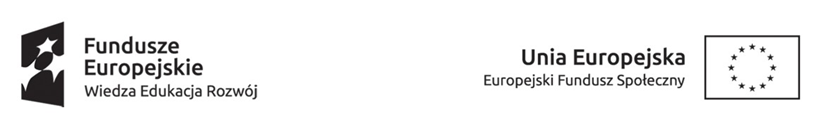 